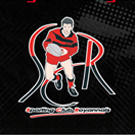 Fête du ClubSamedi 20 juin 2015 au stade Ernest Chuilon(A partir de 11h30)- Ventriglisse- Course en sac                                            - Tir à la corde- Structure Gonflable - Match Mamans/-12 ans- Match pour Tous - Journée de convivialitéA rendre avant le 10 juin à Pascal BEGUIN (06 49 86 00 86) ou Dimitri FERNET (06 87 24 58 93)Entoure ta catégorieCe que tu dois amenerNombre de participants (enfants, adultes)6 ansPlats salés (salade, quiche, pizzas, cake, etc…)8 ansPlats salés (salade, quiche, pizzas, cake, etc…)10 ansPlats salés (salade, quiche, pizzas, cake, etc…)12 ansPlats salés (salade, quiche, pizzas, cake, etc…)14 ansPlats sucrés (gâteaux, crêpes, etc…)16 ansPlats sucrés (gâteaux, crêpes, etc…)JuniorsPlats sucrés (gâteaux, crêpes, etc…)SéniorsPlats sucrés (gâteaux, crêpes, etc…)